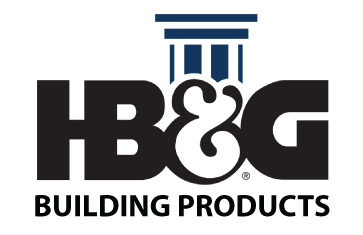 SECTION 06446ARCHITECTURAL COMPOSITE COLUMNSFor best results, display hidden notes to specifier.TOOLS / OPTIONS / VIEW / HIDDEN TEXT** NOTE TO SPECIFIER **  HB&G; Architectural Composite Columns, Caps, And Bases..This section is based on the products of HB&G, which is located at:   Tel: (334) 566-5000   Tel: (800) 264-4424   Fax: (334) 566-4629   www.hbgcolumns.com.At HB&G, we've served the building industry with high quality products since 1880. We are in fact pioneers in column manufacturing, with specially engineered, patented production machinery, producing round and square columns, both plain and fluted.SECTION INCLUDES** NOTE TO SPECIFIER **  Delete items below not required for project.Columns:  HB&G PermaCast Load-bearing columns; fiber-reinforced polymer composite; weatherproof, insect-proof, and highly durable.Columns:  HB&G PermaWrap Cellular Polyvinyl Chloride (PVC) columns; decorative, weatherproof, insect-proof, and highly durable.Decorative Capitals and Bases:  To fit over shaft through center of capital and base without affecting height of the column, except for "ornate" styles of capitals for round columns.Materials for column installation.RELATED SECTIONS** NOTE TO SPECIFIER **  Delete any sections below not relevant to this project; add others as required.Section 06100 - Rough Carpentry:  Wood framing.Section 06441 - Architectural Wood Columns.SUBMITTALSSubmit under provisions of Section 01300.Manufacturer's data sheets on each product to be used, including:Preparation instructions and recommendations.Storage and handling requirements and recommendations.Installation methods.Shop Drawings: For custom products, show dimensions, configuration, and anchorages.** NOTE TO SPECIFIER **  Delete selection samples if materials have already been selected.Selection Samples:  Two complete sets of color photographs representing manufacturer's full range of available materials and styles.DELIVERY, STORAGE, AND HANDLINGStore products in manufacturer's unopened packaging until ready for installation.Store and dispose of solvent-based materials, and materials used with solvent-based materials, in accordance with requirements of local authorities having jurisdiction.PROJECT CONDITIONSMaintain environmental conditions (temperature, humidity and ventilation) within limits recommended by manufacturer for optimum results.  Do not install products under environmental conditions outside manufacturer's absolute limits.WARRANTYAt project closeout, provide to Owner or Owners Representative a copy of the manufacturer’s limited warranty outlining its terms and conditions.** NOTE TO SPECIFIER **  Select Warranty Duration.  PermaCast carries a lifetime warranty, PermaWrap carries a ten year warranty.  Delete one of the next two paragraphs. Duration: Lifetime limited warranty extended to original owner.Duration: Ten (10) years.Free from defects in material and workmanship for "lifetime" of ownership.  Installation must be per manufacturer's guidelines.  "Lifetime" means as long as purchaser of column owns the structure to which column is attached".Free from defects in material and workmanship for "lifetime" of ownership.  Installation must be per manufacturer's guidelines.  "Lifetime" means "as long as purchaser of column owns the structure to which column is attached".PRODUCTSMANUFACTURERSAcceptable Manufacturer: HB&G, which is located at: P. O. Box 589  ; Troy, AL 36081; Toll Free Tel: 800-264-4424; Tel: 334-566-5000; Fax: 334-566-4629; Email: info@hbgcompanies.com; Web: www.hbgcolumns.com ** NOTE TO SPECIFIER **  Delete one of the following two paragraphs; coordinate with requirements of Division 1 section on product options and substitutions.Substitutions: Not permitted.Requests for substitutions will be considered in accordance with provisions of Section 01600.** NOTE TO SPECIFIER **  Round columns are only available as PermaCast.  Delete if not specified. LOAD BEARING COLUMNS - ROUND TAPEREDPermaCast Column:** NOTE TO SPECIFIER **  Delete all but one height.  If more than one height is required for the project, indicate clearly where each will be used.   - 6-foot () available from  () and  (). - 8-foot () available from  () to  (). - 9-foot () available from  () to  ().  -10-foot () available from  () to  (). - 12-foot () available from  () to  (). - 14-foot () available from  () to  () and  (). - 16-foot () available from  () to  (). - 18-foot () available from  () to  (). - 20-foot () available from  () to  (). - 22-foot () available from  () to  (). - 24-foot () available from  () to  (). - 26-foot () available from  () to  (). - 28-foot () available from  () to  (). - 30-foot () available from  () to  ().   .All round columns may be trimmed at least  () with the following exceptions: -  () diameter by 6-foot () tall; maximum trim:  ().-  () diameter by 9-foot () tall; maximum trim:  (). -  () diameter by 8-foot () tall; maximum trim:  ().-  () diameter by 10-foot () tall; maximum trim:  ().Height:   ().Height:   ().Height:   ().Height:   ().Height:   ().Height:   ().Height:   ().Height:   ().Height:   ().Height:   ().Height:   ().Height:   ().Height:   ().Height:   ().** NOTE TO SPECIFIER **  Delete all but one of the following sizes.  If more than one size is required, indicate clearly where each will be used.Size:   () diameter; load limit:   () per column.Size:   () diameter; load limit:   () per column.Size:   () diameter; load limit:  () per column.Size:   () diameter; load limit:   () per column.Size:   () diameter; load limit:   () per column.Size:   () diameter; load limit:   () per column.Size:   () diameter; load limit:   () per column.Size:   () diameter; load limit:   () per column.Size:   () diameter; load limit:   () per column.Size:   () diameter; load limit:   () per column.Tapering:  One-third, two-thirds entasis.** NOTE TO SPECIFIER **  Delete one of the following two textures.  Fluted columns are only available for columns sized  (),  (), or  ().  If more than one texture is required for the project, indicate on the Contract Drawings where each will be used.Texture:  Smooth.Texture:  Fluted.** NOTE TO SPECIFIER **   columns are optional; delete one or both of the following two split styles, as required.  If using both split and solid columns, or both styles of split columns, indicate clearly where each will be used.   columns are NOT load-bearing; they are used for visual continuity or decoration, along a wall and at wall corners.  Caps and bases for split columns must be split as well.   kit provided with each split column, consisting of adhesive, tie straps, fastening plates, and screws.Split Columns:  3/4 column (corner column),half column (wall column), where indicated.Capitals and Bases:** NOTE TO SPECIFIER **  Delete all but one of the following styles of capitals.  If more than one style of capital is required for the project, indicate clearly where each will be used.  Colonial is also called "economy", and is recommended only when aesthetics are not a priority.  It is available for column sizes  () to  ().Capital:  Colonial.Capital:  Tuscan.** NOTE TO SPECIFIER **  The following styles of capitals are "ornate".  These will affect the height of the column.Capital:  Roman Ionic.Capital:  Greek Ionic.Capital:   of the Winds.Capital:  Roman Corinthian.Capital:  Scamozzi.** NOTE TO SPECIFIER **  Delete all but one of the following styles of bases.  If more than one style is required for the project, indicate clearly where each will be used.  Colonial is also called "economy", and is recommended only when aesthetics are not a priority.  It is available for column sizes  () to  ().Base:  Colonial.Base:  Tuscan.Base:  Attic, Torus and Plinth.Base:  Attic, Torus only.** NOTE TO SPECIFIER **  This is a high-traffic durable base.  It is available for column sizes  () to  ().Base:  Tuscan, fiberglass.** NOTE TO SPECIFIER **  Delete if not using split columns.Split Columns:  Provide split capitals and bases to match.LOAD BEARING COLUMNS - SQUAREPermaCast Column:** NOTE TO SPECIFIER **  Delete all but one of the following heights.  If more than one height is required, indicate clearly where each will be used. - 6-foot () columns available in  () and  (). - 8-foot () columns available in  () to  (). - 10-foot () columns available in  () to  (). - 12-foot () columns available in  () to  (). - 14-foot () columns available in  () to  (). - 16-foot () columns available in  () to  (). - 18-foot () columns available in  () to  (). - 20-foot () columns available in  ().Height:   ().Height:   ().Height:   ().Height:   ().Height:   ().Height:   ().Height:   ().Height:   ().** NOTE TO SPECIFIER **  Delete all but one of the following sizes.  If more than one size is required, indicate clearly where each will be used.Size:   () square; load limit: 8,000 pounds (3629 kg) per columnSize:   () square; load limit: 10,000 pounds (4536 kg) per column.Size:   () square; load limit: 14,000 pounds (6350 kg) per column.Size:   () square; load limit: 18,000 pounds (8165 kg) per column.Size:   () square; load limit: 20,000 pounds (9072 kg) per column.** NOTE TO SPECIFIER **  Delete one of the following two textures.  If more than one texture is required for the project, indicate clearly where each will be used.  Fluted columns are only available for columns sized  () diameter by  () high,  () diameter by  () high, and  () diameter by  () high.Texture:  Smooth.Texture:  Fluted.** NOTE TO SPECIFIER **   columns are optional; delete one or both of the following two split styles, as required.  If using both split and solid columns, or both styles of split columns, indicate clearly where each will be used.   columns are NOT load-bearing; they are used for visual continuity or decoration, along a wall and at wall corners.  Caps and bases for split columns must be split as well.   kit provided with each split column, consisting of adhesive, tie straps, fastening plates, and screws.Split Columns:  3/4 column (corner column), and half column (wall column), where indicated.Capitals and Bases:** NOTE TO SPECIFIER **  Delete all but one of the following styles.  If more than one style is required for the project, indicate clearly where each will be used.  Colonial is also called "economy", and is recommended only when aesthetics are not a priority.  It is available for column sizes  () to  ().Capital:  Colonial.Capital:  Tuscan.Capital:  Roman Ionic.Capital:  Scamozzi.** NOTE TO SPECIFIER **  The following styles are not available for fluted columns.Capital:  Greek Ionic.Capital:   of the Winds.Capital:  Roman Corinthian.** NOTE TO SPECIFIER **  Delete all but one of the following styles.  If more than one style is required for the project, indicate clearly where each will be used.Bases:  Tuscan.Bases:  Attic, Torus and Plinth.Bases:  Attic, Torus only.** NOTE TO SPECIFIER **  Delete if not using split columns.Split Columns:  Provide split capitals and bases to match.DECORATIVE COLUMNSPermaWrap Column - Plain:** NOTE TO SPECIFIER **  Delete all but one of the following heights.  If more than one height is required, indicate clearly where each will be used. - 8-foot () columns available in  () to  ().- 10-foot () columns available in  () to  ().- 12-foot () columns available in  () to  (). Height:   ().Height:   ().Height:   ().** NOTE TO SPECIFIER **  Delete all but one of the following sizes.  If more than one size is required, indicate clearly where each will be used.Size:   () square.Size:   () square.Size:   () square.Size:   () square.** NOTE TO SPECIFIER **  Select Panel Thickness based on column height.  3/8 inch for columns up to  in height, 5/8 inch is for  columns.Panel Thickness: 3/8 inch (10mm).Panel Thickness: 5/8 inch (15mm).** NOTE TO SPECIFIER **  Select assembly type.  Delete two of the next three paragraphs.Assembly Type: Flat Stock.Assembly Type: Assembled.Assembly Type: “L”-Assembly.PermaWrap Column - Textured:** NOTE TO SPECIFIER **  Delete all but one of the following heights.  If more than one height is required, indicate clearly where each will be used. - 6-foot () columns available in  () to  (). - 8-foot () columns available in  () to  ().- 9-foot () columns available in  () to  ().- 10-foot () columns available in  () to  ().- 12-foot () columns available in  () to  (). Height:   ().Height:   ().Height:   ().Height:   ().Height:   ().** NOTE TO SPECIFIER **  Delete all but one of the following sizes.  If more than one size is required, indicate clearly where each will be used.Size:   () square.Size:   () square.Size:   () square.Size:   () square.Panel Thickness: 5/8 inch (15mm).** NOTE TO SPECIFIER **   Select Texture.  Delete two of the next three paragraphs.Texture: Fluted.** NOTE TO SPECIFIER **  Select number of flutes per side.  Delete three of the next four paragraphs.Flutes per side: 3.Flutes per side: 5.Flutes per side: 7.Flutes per side: 8.Texture: Recessed Panel.Texture: Raised Panel.** NOTE TO SPECIFIER **  Select assembly type.  Delete two of the next three paragraphs.Assembly Type: Flat Stock.Assembly Type: Assembled.Assembly Type: “L”-Assembly.PermaWrap Column - Craftsman:** NOTE TO SPECIFIER **   Select Texture.  Delete two of the next three paragraphs.Texture: Fluted.Texture: Recessed Panel.Texture: Raised Panel.** NOTE TO SPECIFIER **  Delete all but one of the following heights.  If more than one height is required, indicate clearly where each will be used. - 6-foot () columns available in  () and  (). - 8-foot () columns available in  () to  (). - 10-foot () columns available in  () to  (). - 12-foot () columns available in  () to  (). - 14-foot () columns available in  () to  (). - 16-foot () columns available in  () to  (). - 18-foot () columns available in  () to  (). - 20-foot () columns available in  ().Height:   ().Height:   ().Height:   ().Height:   ().Height:   ().** NOTE TO SPECIFIER **  Delete all but one of the following sizes.  If more than one size is required, indicate clearly where each will be used.Size:   () by  (). Size:   () by  ().Size:   () by  ().Panel Thickness: 5/8 inch (15mm).** NOTE TO SPECIFIER **   Select Texture.  Delete one of the next two paragraphs.Texture: Recessed Panel.Texture: Raised Panel.** NOTE TO SPECIFIER **  Select assembly type.  Delete two of the next three paragraphs.Assembly Type: Flat Stock.Assembly Type: Assembled.Assembly Type: “L”-Assembly.PermaWrap Pedestal:** NOTE TO SPECIFIER **  Delete all but one of the following heights.  If more than one height is required, indicate clearly where each will be used. Height:   (1016mm).Height:   (1168mm).** NOTE TO SPECIFIER ** Delete all but one of the following sizes.  If more than one size is required, indicate clearly where each will be used.Size:   () square.Size:   () square.Size:   () square.Panel Thickness: 5/8 inch (15mm).** NOTE TO SPECIFIER **   Select Texture.  Delete one of the next two paragraphs.Texture: Recessed Panel.Texture: Raised Panel.** NOTE TO SPECIFIER **  Select assembly type.  Delete two of the next three paragraphs.Assembly Type: Flat Stock.Assembly Type: Assembled.Assembly Type: “L”-Assembly.Capitals and Bases:** NOTE TO SPECIFIER **  Delete all but one of the following styles.  If more than one style is required for the project, indicate clearly where each will be used.  Colonial is also called "economy", and is recommended only when aesthetics are not a priority.  It is available for column sizes  () to  ().Capital:  Square Roman Ionic.Capital:  Square Greek Ionic.Capital:   of the Winds.Capital:  Square Roman Corinthian.Capital:  Square Scamozzi.Capital:  Crown Cap.Capital:  Standard Cap.Capital:  Tuscan Cap.Capital:  Ogee Cap.Capital:  Traditional Cap.** NOTE TO SPECIFIER **  Delete all but one of the following styles.  If more than one style is required for the project, indicate clearly where each will be used.Bases:  Tuscan.Bases:  Ogee.Bases:  Traditional.Bases:  Attic.Bases:  Standard.ACCESSORY MATERIALSConstruction Adhesive:  Non-acetone based exterior grade.Use at top and bottom of shaft.Use at top of cap and bottom of base prior to nailing or screwing to soffit and substrate.** NOTE TO SPECIFIER **  Delete the following item if not using square columns with molding.Use to affix neck molding to shaft of square columns, prior to screwing or nailing the molding in place.** NOTE TO SPECIFIER **  Delete the following item if not using square columns with molding.Caulk:  Use to cover holes of nails or screws in molding for square columns.Molding for Columns:** NOTE TO SPECIFIER **  Delete all but one of the following moldings.  If more than one molding is required, indicate clearly where each is used.1/2 inches () deep by  () wide;  () long panel.  (54502)1/2 inches () deep by  () wide;  () long panel.  (54512)3/4 inches () deep by  () wide;  () long panel.  (54504) () deep by 11/16 inches () wide;  () long panel.  (54503)3/4 inches () deep by 1 5/16 inches () wide;  () long panel.  (54505)Hardware:Bottom Anchors:  Corner irons.** NOTE TO SPECIFIER **  Delete fastening devices not required for project.  If using more than one type of fastener for the same application, indicate clearly where each fastener will be used.Anchor Fasteners:  Deck screws.Anchor Fasteners:  Concrete anchors.Anchor Fasteners:  Hollow wall anchors.Cap and Base Fasteners:  Screws.Cap and Base Fasteners:  Nails.** NOTE TO SPECIFIER **  Delete the following two items if not using square columns with molding.  Delete one of the following two fasteners if using molding.Molding Fasteners:  Screws.Molding Fasteners:  Finishing nails.** NOTE TO SPECIFIER **  Painting is optional; delete Article if not painting.FINISHPrimer:** NOTE TO SPECIFIER **  Delete one of the following two primer types.Latex Based Primer: One light, even coat of top quality exterior latex primer.Oil Based Primer:  One light, even coat of top quality exterior oil-based primer.Finish Coat:** NOTE TO SPECIFIER **  Delete one of the following two paint types. Selected paint type must match primer type.  Do not use dark colors of paint.  Dark colors have L values of 56 to 0.  L is a measure of lightness of an object; range is from 0 (black) to 100 (white).Latex Based Finish:  Three light, even coats of high quality exterior latex paint.Oil Based Finish:  Three light, even coats of high quality exterior oil-based paint.EXECUTIONEXAMINATIONDo not begin installation until substrates have been properly prepared.If substrate preparation is the responsibility of another installer, notify Architect of unsatisfactory preparation before proceeding.Check opening height before ordering columns.PREPARATIONClean surfaces thoroughly prior to installation.Prepare surfaces using the methods recommended by the manufacturer for achieving the best result for the substrate under the project conditions.If attaching handrails or corner iron to column, pre-drill holes before applying screws.INSTALLATIONInstall in accordance with manufacturer's instructions.Plumb and level, with 100 percent of bottom contacting substrate and 75 percent of top contacting soffit.  Center load over shaft and evenly distribute around bearing surface.PROTECTIONProtect installed products until completion of project.Touch-up, repair or replace damaged products before Substantial Completion.END OF SECTION